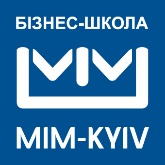 Анкета кандидата на навчання за програмою МВА (Master of Business Administration) або SE MBA (Senior Executive MBA)назва обраної програми ЗАГАЛЬНА ІНФОРМАЦІЯфотоДАТА НАРОДЖЕННЯ:	   01.01.1950      	ГРОМАДЯНСТВО:          ЗАГАЛЬНИЙ СТАЖ РОБОТИ:        р.    УПРАВЛІНСЬКИЙ СТАЖ РОБОТИ:        р.ДОМАШНЯ АДРЕСА (фактичне місце проживання):країна, індекс, область, район, місто/район, вулиця, будинок, квартираКОНТАКТНИЙ ТЕЛ.:                    ДОДАТКОВИЙ ТЕЛ. (для екстрених випадків):         E-MAIL:               МІСЦЕ РОБОТИНАЗВА ОРГАНІЗАЦІЇ:       СФЕРА/ГАЛУЗЬ ДІЯЛЬНОСТІ:      АДРЕСА:                                                                   країна, індекс, область, район, місто/район, вулиця, будинок, квартираПОСАДА:                          ВАШІ ФУНКЦІОНАЛЬНІ ОБОВ’ЯЗКИ:      СЛУЖБОВИЙ ТЕЛ.:            E-MAIL:          ОСВІТАНАЗВА ВИЩОГО НАВЧАЛЬНОГО ЗАКЛАДУ, ДЕ ОТРИМАНО ВИЩУ ОСВІТУ:      ВЧЕНИЙ СТУПІНЬ (бакалавр, магістр, спеціаліст, кандидат наук і т.ін.)        МІСТО                                                 РІК ОТРИМАННЯ ДИПЛОМУ         КВАЛІФІКАЦІЯ ЗА ДИПЛОМОМ      ФОРМА НАВЧАННЯ:       ДЕННА              ВЕЧІРНЯ	         ЗАОЧНАПІДВИЩЕННЯ КВАЛІФІКАЦІЇ, СТАЖУВАННЯ ЗА КОРДОНОМПерерахуйте курси (тривалістю не менше 3 місяців), які ви відвідували за останні 3 роки в Україні або за кордономРЕКОМЕНДАЦІЇНазвіть, будь ласка, двох осіб, до яких ми, за необхідності, могли б звернутися за рекомендаціями1. ПІБ :                                           1. КОМПАНІЯ:                               1. ПОСАДА:                                   1. КОНТАКТНИЙ ТЕЛЕФОН:       1. E-MAIL:                                      2. ПІБ :                                            1. КОМПАНІЯ                                 1. ПОСАДА:                                   1. КОНТАКТНИЙ ТЕЛЕФОН:        1. E-MAIL:                                       ВОЛОДІННЯ МОВАМИОцініть свій рівень володіння мовою (читання, письмо, усна мова) за п’ятибальною шкалою: 5 — вільно володію
(proficient), 4 — впевнено володію (advanced), 3 — достатньо володію (intermediate), 2 — початковий рівень (beginner),1 — не володію.                         УКРАЇНСЬКА            РОСІЙСЬКА             АНГЛІЙСЬКА                 (інша)ЧИТАННЯ	                                                                                             		ПИСЬМО                                                                                                           		УСНА МОВА	                                                                                             ДОДАТКОВА ІНФОРМАЦІЯПІБ ЧОЛОВІКА/ДРУЖИНИ:      МІСЦЕ РОБОТИ, ПОСАДА ЧОЛОВІКА/ДРУЖИНИ:      КОНТАКТНИЙ ТЕЛ.:      ДІТИ (ІМ’Я, ВІК):      ЗАГАЛЬНІ ПИТАННЯ1. З ЯКИХ ДЖЕРЕЛ ВИ ОТРИМАЛИ ІНФОРМАЦІЮ ПРО МІМ? 2. ЧИ РЕКОМЕНДУВАЛИ ВАМ МІМ ВИПУСКНИКИ? ЯКЩО ТАК, ТО ХТО САМЕ?3. ЯКІ КРИТЕРІЇ ПРИ ВИБОРІ БІЗНЕС-ШКОЛИ БУЛИ НАЙБІЛЬШ ВАЖЛИВИМИ?4. ЩО СТАЛО ГОЛОВНИМ АРГУМЕНТОМ ПРИ ВИБОРІ МІМ?    ДАЮ ЗГОДУ НА ОБРОБКУ ПЕРСОНАЛЬНИХ ДАНИХ ДАТА ЗАПОВНЕННЯ АНКЕТИ:  01.01.2021      ПІБ:              прізвище, ім’я, по батькові (українською мовою)ПІБ:              ім’я, прізвище  (латиницею, згідно закордонного паспорту)Заповнену анкету надішліть електронною поштою або передайте особисто:  	Консультації:E-mail: welcome@mim.kyiv.ua,  м.Київ, вул. Шулявська, 10/12 блок В, кімн. 505Тел.: 0 800 301 404,           067 339 80 55